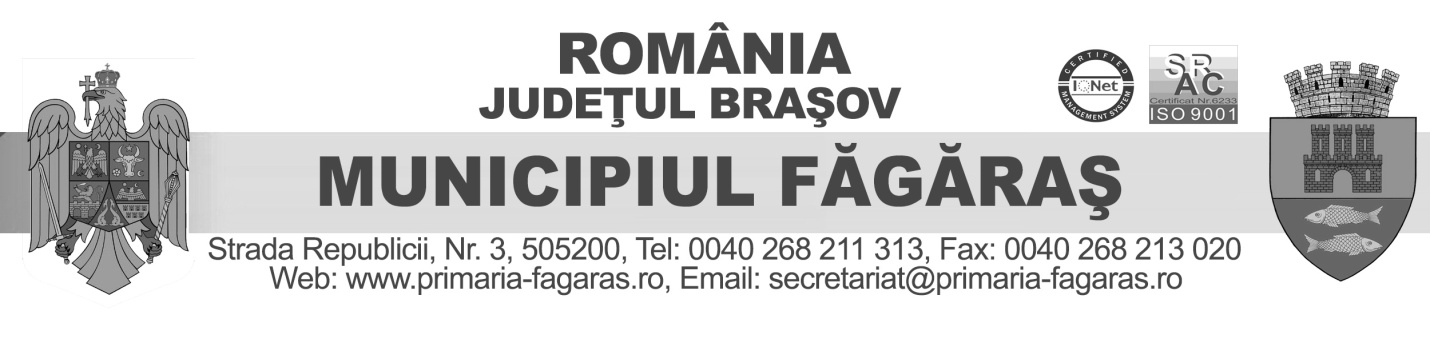            AVIZATGHEORGHE SUCACIU           PRIMARCAIET DE SARCINIFurnizare energie electrică pentru punctele de consum aflate în proprietatea municipiului Făgăraș, jud. BrasovCod CPV 09310000-5Prezentul caiet de sarcini se aplică pentru achiziţionarea de energie electrică, necesară desfăşurării activităţii în bune condiţii. Achiziţia se va finaliza prin încheierea unui contract cu o perioadă de derulare de 3 luni, Pentru furnizarea de energie electrică, propunerea tehnică trebuie să îndeplinească cerinţele şi condiţiile de calitate din caietul de sarcini, acestea fiind considerate minime şi obligatorii.Prezentul Caiet de Sarcini face parte din documentaţia de atribuire si conţine cerinţele pe baza cărora se va elabora propunerea tehnică de către fiecare ofertant.Prevederile și cerinţele caietului de sarcini nu vor exonera ofertantul câştigător de răspunderea de a asigura calitatea furnizării energiei electrice conform prevederilor legale.În cazul în care pe parcursul îndeplinirii  contractului, se constată că anumite elemente ale propunerii tehnice sunt inferioare sau nu corespund cerinţelor prevăzute în caietul de sarcini, prevalează prevederile caietului de sarcini.	SCOPUL PROCEDURII  îl reprezintă achiziţionarea de energie electrică pentru punctele de consum menţionate la nivelul prezentului caiet de sarcini, de la furnizori de energie electrică ce deţin licenţă de furnizare emisă de Autoritatea Naţională de Reglementare în Domeniul Energiei (A.N.R.E.).	Ofertanţii trebuie să deţină licenţă de furnizare, emisă de Autoritatea Naţională de Reglementare în Domeniul Energiei, valabilă la data limită stabilită pentru depunerea ofertelor.	Valabilitatea licenţei va trebui menţinută de furnizori pe toată perioada de derulare a contractului şi va fi prezentată la încheierea acestuia. 	În cazul în care licenţa de furnizare expiră în perioada de derulare a contractului ofertantul desemnat câştigător are obligaţia de a prezenta autorităţii contractante în termen de 3 zile lucrătoare de la data expirării acesteia, copia noii licenţe de furnizare. 	În scopul verificării condiţiei, se va prezenta copie "conform cu originalul", semnată şi ştampilată de persoana împuternicită să semneze oferta, a "Licenţei pentru furnizarea energiei electrice" emisă de Autoritatea Naţională de Reglementare în Domeniul Energiei.Furnizarea energiei electrice se va face respectând parametrii de calitate conform standardelor emise de autoritatea de reglementare în domeniu și în condiţii tehnice de siguranţă sporite impuse de reglementările legale în vigoare.	Condiţii minime de îndeplinit, specifice activităţii:                 - structura de tarif care se va oferi va fi zi-noapte  pentru punctele de alimentare iluminat public respectiv monom pentru celelalte puncte de consum;                 - prognozele de consum se vor întocmi pentru o perioada de 6 luni;                 - cantitatea de energie electrică consumată se va determina pe baza citirii indexurilor contoarelor de energie existente;	CANTITATEA ESTIMATĂ NECESARĂ de energie este prevăzută în Anexa 1 a prezentului caiet de sarcini. 	Furnizarea de energie electrică se va face pentru un nr. de 59 consumatori  alimentaţi pe joasă tensiune, amplasaţi pe raza municipiului Făgăraş.	Din nr. total de 59 de consumatori alimentaţi pe joasă tensiune, 29 de consumatori reprezintă puncte alimentare iluminat public pentru care se solicită tarif diferenţiat zi-noapte.Celelalte puncte de consum, respectiv 30, tariful solicitat este joasă tensiune monom simpluCantitatea minimă /maxima estimată a fi solicitată în baza contractului:-  393 MWh;din care :	- Cantitate energie electrică zi: 81 MWh	- Cantitate energie electrică noapte: 281 MWh	- Cantitate energie electrică monom simplu: 94 MWh Valoarea estimată a contractului: 851.986,44 leidin care:205.932,78 lei, energie electrică zi411.972,04 lei, energie electrică noapte234.081,62 lei, energie electrică monom simpluPROPUNEREA TEHNICĂ: Condiții de furnizare a energiei electrice :	Cantitatea estimată de energie electrică necesară a fi achiziționată este de 393 MWh și este prevăzută în Anexa nr. 1 la prezentul caiet de sarcini. Cantităţile stabilite de achizitor reprezintă estimări ale unor cantităţi care ar putea fi achiziţionate şi nu cantităţile exacte care vor fi achiziţionate, acestea din urma putând fi mai mici, egale sau mai mari, raportat la cele estimate, în funcţie de necesităţi, pentru punctele de consum existente.	Furnizorul va furniza toată cantitatea de energie electrică consumată efectiv de consumator, indiferent de prognozele medii orare. Dacă în perioada de derulare a contractului se impune racordarea şi a altor puncte de consum care nu au fost menţionate în Anexa 1, se vor încheia acte adiţionale la contract pentru preluarea acestora, în aceleaşi condiţii şi la acelaşi tarif cu punctele de consum prevăzute în Anexa nr. 1. Daca în perioada de derulare a contractului se impune excluderea unuia/ mai multor punct/e de consum se vor încheia acte adiţionale la contract pentru radierea acestora.	Determinarea cantităţilor de energie electrică furnizate se face pe baza indicaţiilor grupurilor de măsurare/ contoarelor instalate, pentru decontare.	Energia electrică furnizata conform prevederilor prezentului contract este măsurata în conformitate cu Codul de măsurare a energiei electrice, aprobat prin Ordinul preşedintelui ANRE nr. 103 din data de 01.07.2015 publicat în MOf. nr. 523/14.07.2015 şi cu Regulamentul de furnizare a energiei electrice aprobat prin Ordinul preşedintelui ANRE nr. 235/2019.	Consumatorul va plăti pentru energia electrică consumata efectiv.	Furnizorul nu poate condiţiona furnizarea energiei electrice către clientul final de achiziţionarea sau de plata de către acesta a altor produse/servicii care nu fac obiectul contractului de furnizare a energiei electrice.	Părţile vor respecta instrucţiunile şi comenzile operative emise de operatorul de sistem şi distribuţie în baza Codului tehnic al reţelei electrice de transport în vigoare.	Furnizorul va realiza şi va comunica pe toată durata contractului, transmiterea datelor necesare către operatorul de distribuţie.	Furnizorul asigură măsurarea energiei electrice active şi reactive aferente locului de consum precizat, în conformitate cu reglementările în vigoare. 	Pentru determinarea cantităţii de energie electrică furnizate clientului final în vederea emiterii facturii pe baza consumului de energie electrică efectiv realizat, OR la care este racordat locul de consum al clientului final are obligaţia să efectueze citirea indexului grupului de măsurare. 	În cazul în care se constată că grupul de măsurare a fost defect sau cu eroare de înregistrare în afara limitelor prevăzute în reglementări, precum şi în alte cazuri de neînregistrări/înregistrări eronate ale consumului şi în situaţiile în care consumul de energie electrică nu poate fi determinat prin măsurare, acesta se stabileşte în conformitate cu prevederile Procedurii privind determinarea consumului de energie electrică în caz de înregistrare eronată şi în sistem pauşal în vigoare.	Citirea contoarelor/grupurilor de măsura se face de către furnizor Conform Codului de măsurare prin operatorul de distribuţie în prima decada a lunii următoare perioadei de facturare, comunicându-se cantităţile de energie electrică activă şi reactivă livrate diferenţiat pentru consumurile de Zi, Noapte și Monom simplu. Furnizorul prin operatorul de distribuţie va specifica în factura pentru fiecare punct de consum următoarele: codul NLC, constanta contorului, indexul vechi, indexul nou, consumul zi-noapte-monom simplu, perioada de facturare (din prima zi pînă în ultima zi a lunii) precum şi energia activă (exprimată în KWh) şi cea reactiva (exprimată în KVARh).	În situaţia când grupurile de măsura nu au acces direct din calea de acces domeniu public, acestea aflându-se în interiorul proprietăţii consumatorului, acesta din urma are obligaţia să asigure accesul reprezentantului furnizorului/OR în vederea citirii acestora.	În situația în care cantitatea de energie electrică facturată  se stabilește prin estimare aceasta se va realiza de către furnizor având în vedere consumul determinat pe baza celor mai recente citiri.	În cazul facturării pe bază de consum estimat , pentru fiecare interval de facturare se emite factură corespunzător consumului estimat. Dacă la citirea grupurilor de măsurare se constată că există diferențe între cantitatea de energie electrică efectiv consumată pe intervalul de citire și suma cantităților facturate, se procedează la regularizare.	În situația în care pentru un anumit/e punct/e se constată diferențe semnificative între consumul realizat și cantitățile estimate consumatorul poate încheia cu furnizorul o convenție de consum .	Părţile admit, în situaţia existentei sistemului de telecitire, citirea de la distanță a contorului şi facturarea pe aceasta baza a consumului, fără proces verbal de citire a contorului.	Punctul/punctele de delimitare patrimonială a instalaţiilor consumatorului de instalaţiile furnizorului sunt cele existente, stabilite prin avizul tehnic de racordare.	Furnizorul se obligă să respecte cerinţele şi indicatorii de calitate prevăzuţi în ,,Standardul de performanta pentru serviciul de furnizare a energiei electrice” aprobat prin Ordinele ANRE.	Încheierea contractului pentru transportul/distribuția energiei electrice până la consumator se face de către furnizor.Întreruperea furnizării energiei electrice:Furnizorul poate întrerupe furnizarea energiei electrice a consumatorului, cu un preaviz de 15 zile calendaristice, în următoarele cazuri dacă în termenul de preaviz nu se înlătură neregularitatea :depăşirea puterii contractate prin avizul tehnic de racordare;împiedicarea delegatului împuternicit al furnizorului de a monta, de a verifica, de a înlocui sau de a citi elementele grupurilor de măsurare/contoarele, de a verifica şi de a remedia defecţiunile în instalaţiile care sunt proprietate a furnizorului, atunci când acestea se află pe teritoriul consumatorului, de a verifica instalaţiile proprii consumatorului, situate în amonte de alt consumator,împiedicarea accesului furnizorului în instalaţiile de utilizare ale consumatorului, în scopul de a culege datele necesare pentru recalcularea consumului, în cazul constatării unor situaţii care conduc la înregistrarea eronată a consumului de energie electrică;periclitarea vieţii sau a sănătăţii oamenilor ori a integrităţii bunurilor materiale;pentru executarea unor lucrări de modernizare şi reabilitare a reţelelor electrice pe durata minimă convenită de comun acord;pentru executarea unor manevre şi unor lucrări impuse de situaţii de urgenţă care nu se pot efectua fără întreruperi;consumatorul modifică reglajele instalaţiilor de protecţie stabilite cu furnizorul;Furnizorul poate întrerupe furnizarea energiei electrice a consumatorului eligibil, pentru prevenirea sau limitarea extinderii avariilor în echipamentele electroenergetice în zonele de reţea electrică sau la nivelul întregului S.E.N. ori pentru executarea unor manevre şi a unor lucrări impuse de situaţii de urgenţă ce nu se pot efectua fără întreruperi, inclusiv pentru evitarea periclitării vieţii şi a sănătăţii oamenilor, cu condiţia să anunţe consumatorul cu cel puţin 2 ore înainte, de la apariţia cauzei de întrerupere a energiei electrice.Întreruperile în furnizarea energiei electrice, care depăşesc limitele prevăzute prin contract şi pentru care s-au înregistrat sesizări scrise din partea consumatorului vor fi analizate de către furnizor şi consumator, pentru stabilirea responsabilităţilor ce decurg din aceste evenimente.Termenul pentru depunerea sesizării scrise de către consumator este de maximum 5 zile lucrătoare de la data întreruperii furnizării energiei electrice.Furnizorul este obligat să efectueze împreună cu consumatorul analiza întreruperilor menţionate la articolul precedent, în maximum 10 zile lucrătoare de la primirea sesizării consumatorului.Consumatorul va pune la dispoziţie furnizorului toate datele legate de întrerupere şi care sunt necesare pentru susţinerea sesizării.Sesizarea consumatorului privind întreruperile care au avut loc în furnizarea energiei electrice va fi însoţită de documente justificative din care să rezulte cu certitudine cele reclamate de acesta, prejudiciul realizat şi modul de acţionare a personalului propriu pentru limitarea efectelor întreruperii alimentării cu energie electrică.În cazul locurilor de consum deconectate de la reţeaua de alimentare cu energie electrică, pentru neplata contravalorii facturii emise în baza contractului de furnizare a energiei electrice, furnizorul are obligaţia să comunice OR solicitarea de reconectare a locului de consum, după confirmarea îndeplinirii de către clientul final a obligaţiilor de plată către furnizor, conform reglementărilor în vigoareObligațiile furnizorului:Pentru întreruperile în alimentarea cu energie electrică a consumatorului care depăşesc timpul maxim de restabilire a alimentarii prevăzut în contract şi ale căror cauze s-au identificat a fi din culpa furnizorului, acesta va plăti despăgubiri pentru daunele dovedite. Despăgubirea va fi calculată funcţie de  prejudiciul direct şi indirect suferit. În cazul întreruperilor cauzate cu rea credinţă de către personalul furnizorului sau datorate unor greşeli în exploatarea reţelelor de distribuţie, nu se aplica limitarea despăgubirilor.În cazul în care se produc dezechilibre din culpa furnizorului, costurile suplimentare aferente se suporta de către furnizor şi nu pot fi imputate consumatorului.       Furnizorul este obligat:să deţină licenţă de furnizare a energiei electrice şi să respecte prevederile acesteia privind alimentarea consumatorilor;să respecte clauzele contractului de furnizare a energiei electrice, precum şi orice alte reglementări aplicabile;să respecte prevederile standardului de performanţă pentru activitatea de furnizare a energiei electrice, aprobat prin ordin al preşedintelui ANRE;să preia de la OR valorile de consum înregistrate de grupurile de măsurare/determinate conform reglementărilor în vigoare în cazul defectării grupurilor de măsurare, pentru locurile de consum care fac obiectul contractului de furnizare a energiei electrice, în vederea facturării acestora;să asigure continuitatea în alimentare în limitele nivelului de siguranţă, prin intermediul OR  pentru lucrările prevăzute în Avizele Tehnice de Racordare;să faciliteze accesul clientului final la datele de măsurare, dacă acesta are montat un contor inteligent, conform reglementărilor specifice în vigoare;să factureze clientului final energia electrică consumată la preţurile şi în condiţiile stabilite în contractul de furnizare a energiei electrice încheiat cu acesta, pe baza datelor de măsuraresă asigure în punctul de delimitare parametri de calitate, respectiv frecvenţa şi tensiunea la valorile nominale, cu abaterile prevăzute de reglementările în vigoare, conform Standardului de performanţă pentru serviciul de furnizare a energiei electrice;să solicite Operatorului de Distribuţie verificarea funcţionării echipamentelor de măsurare a energiei electrice, conform reglementărilor legale în vigoare;să solicite Operatorului de Distribuţie reconsiderarea mărimilor de reglaj ale protecţiilor din instalaţiile de distribuţie, la cererea justificată a consumatorului;să pună la dispoziţia clientului final date comparative privind consumul actual de energie electrică al clientului şi consumul din anul anterior, precum şi datele de contact ale unor instituţii cu atribuţii în domeniul îmbunătăţirii eficienţei energetice;să anunţe consumatorul, cu minim 15 zile lucrătoare înainte, despre întreruperile programate în furnizarea energiei electrice; programarea se va face pe cât posibil, de comun acord cu consumatorul;în cazul unor defecţiuni în instalaţia de utilizare a consumatorului, să ia măsuri, la cererea acestuia, de întrerupere a furnizării energiei electrice şi de separare vizibilă a instalaţiei de utilizare a consumatorului de instalaţia de alimentare a Operatorului de Distribuţie, până la remedierea defecţiunilor;să transmită, la cererea clientului final, o explicaţie clară şi uşor de înţeles a modului în care este calculată valoarea facturii, în special în cazul în care aceasta nu este bazată pe consumul real;să solicite OR, în baza contractului de reţea încheiat cu acesta, evitarea întreruperilor în alimentarea cu energie electrică la locul/locurile de consum care fac obiectul contractului;să informeze consumatorul cu privire la modificarea preţului de contract ca urmare a revizuirii/ introducerii componentelor reglementate de 30 de zile de la aplicarea actului legislativ;să iniţieze modificarea şi completarea contractului de furnizare a energiei electrice sau a anexelor acestuia ori de câte ori intră în vigoare un nou act normativ, ori este modificat sau abrogat un act normativ ce există la data încheierii contractului, iar acest eveniment normativ are ca efect modificarea tarifelor reglementate pentru serviciile de transport, de distribuţie, pentru decontare pe piaţa angro de energie electrică ori pentru serviciile de sistem ;să notifice clientului final orice schimbare a datelor sale de identificare prevăzute în contractul de furnizare a energiei electrice, cu ocazia primei facturi emise după modificare;să permită clientului final schimbarea efectivă a furnizorului, cu respectarea condiţiilor/clauzelor contractuale, în termen de maximum 21 de zile de la data solicitării, conform procedurii specifice aprobate de ANRE; procesul de schimbare a furnizorului este gratuit, fiind interzisă perceperea oricăror taxe sau tarife legate de parcurgerea acestuia;să transmită clientului final un decont final de regularizare a obligaţiilor de plată în condiţiile prevăzute la art. 27 din Regulamentul de furnizare a energiei electrice la clienții finali aprobat prin Ordinul ANRE nr. 235/2019 să comunice OR orice solicitare primită de la un client final care vizează activitatea OR la locul de consum, să asigure intermedierea între OR şi un client final pentru racordarea la reţeaua electrică de interes public/pentru modificarea instalaţiei de racordare existente, să solicite OR rezolvarea/clarificarea problemelor semnalate de clientul final, să primească şi să comunice clientului final răspunsul OR, în termenele prevăzute în standardul de performanţă pentru activitatea de furnizare a energiei electrice, aprobat prin ordin al preşedintelui ANRE;să transmită, la cererea clientului final, în termen de cel mult 5 zile lucrătoare de la momentul înregistrării solicitării, informaţii privind valoarea facturilor emise şi/sau date privind istoricul de consum aferent locului/locurilor de consum al/ale acestuia, pentru ultimele 3 luni calendaristice, fără să perceapă costuri suplimentare pentru acest serviciu; să plătească clienţilor finali despăgubiri/compensaţii în condiţiile exprimate în contractul de furnizare a energiei electrice;să verifice în cel mai scurt timp situaţiile deosebite sesizate de achizitor şi să răspundă în termen legal tuturor reclamaţiilor şi sesizărilor scrise ale acestuia, conform Standardului de performanţă pentru serviciul de furnizare a energiei electrice;să reprezinte consumatorul în relaţia cu Operatorul de Distribuţie, în recuperarea daunelor produse de către acesta ca urmare a întreruperilor energiei electrice care depăşesc timpul maxim de restabilire a alimentării prevăzut în Avizul Tehnic de Racordare şi ale căror cauze s-au identificat a fi din culpa prestatorului serviciului de distribuţie;să furnizeze consumatorului informaţii privind istoricul de consum şi eventualele penalităţi plătite de acesta, conform Standardului de performanţă;să utilizeze datele personale ale clientului final cu respectarea prevederilor legislaţiei privind protecţia persoanelor cu privire la prelucrarea datelor cu caracter personal şi libera circulaţie a acestor date şi conform voinţei clientului exprimate în contractul de furnizare a energiei electrice;orice alte obligaţii prevăzute de Legea energiei electrice nr. 123/2012 cu completările şi modificările ulterioare, precum şi de Regulamentul de furnizare a energiei electrice la consumatori.furnizorul este obligat ca în relaţia cu clientul final să nu utilizeze practici comerciale incorecte sau înşelătoaresă achiziţioneze energie electrică astfel încât să asigure acoperirea consumului necesar pentru buna funcționareîn cel mult 5 zile lucrătoare de la încheierea contractului de furnizare a energiei electrice furnizorul comunică OR datele locului de consum şi caracteristicile locului de consum din contractul de furnizare a energiei electrice, iar OR actualizează datele respectivesă notifice OR cu privire la încetarea contractului de furnizare, cu minimum 5 zile lucrătoare înainte de data efectivă de la care contractul de furnizare înceteazăMODUL DE ÎNTOCMIRE A PROPUNERII FINANCIARE:În propunerea financiara va fi prevăzut preţul unitar total (tarif lei/Mwh) și o valoare totală (pentru cantitatea maximă solicitată). Se va prezenta un centralizator de prețuri și se vor detalia componentele de la preţul de bază până la preţul total plătit de achizitor lei/MWh astfel: Condiții obligatorii privind stabilirea prețului și plata energiei electrice consumate:	Preţul unitar total   (lei/ MWh), introdus în SICAP, va fi exprimat în lei/ MWh fără TVA, preţ care va include în mod obligatoriu toate cheltuielile aferente furnizării energiei de consum specificată în caietul de sarcini, inclusiv costurile cu dezechilibrele orare care va fi suportat integral de furnizor.Pentru calculul preţului  unitar vor fi luate în calcul tarifele în vigoare la data depunerii ofertelor. Componente  preţului unitar total (lei/ MWh) ce vor fi plătite de autoritatea contractantă, vor fi evidenţiate separat în ofertă. Tarifele reglementate  vor putea fi ajustate pe perioada de derulare a contractului  conform actelor normative care le reglementează.	Între cantitatea de energie electrică contractată şi cea efectiv furnizată şi consumată pot apărea diferenţe. Autoritatea contractantă va achita cantitatea efectiv consumată fără a plăti penalizări pentru depășirea cantității prognozate și nici pentru neatingerea cantității estimate. Nu se percep penalizări pentru eventualele abateri de la prognoză.	Energia electrică reactivă va fi facturată de către furnizor la tarifele reglementate și va fi cuprinsă în factura lunii curente în poziție distinctă pentru fiecare punct de consum	Oferta financiară se va intocmi obligatoriu luând in calcul cantitatea estimata pentru toată perioada de derualre a contractului (3 luni). Nu se acceptă oferte alternative.      Prețul de bază (specific fiecărui furnizor în parte) este ferm pe toată perioada contractului și nu poate fi modificat.	Preţul nu include TVA şi va rămâne neschimbat pe toata perioada de derulare a contractului, cu excepţia modificărilor tarifelor reglementate (transport, distribuţie, sistem), taxa de cogenerare, acciza, certificate verzi apărute în legislaţia în vigoare, când preţul se va modifica în mod corespunzător.Prevederile contractuale întemeiate pe dispoziţii ale actelor normative se modifică de drept la data intrării în vigoare a modificării actelor normative respective; în acest caz, furnizorul/OR are obligaţia să notifice beneficiarului modificările intervenite. În cazul modificării tarifelor reglementate, notificarea se consideră efectuată prin înscrierea acestor modificări pe factura de energie electrică.Furnizorul va acoperi  100% dezechilibrele orare realizate de consumatorÎncheierea contractului pentru transportul/distribuția energiei electrice pana la consumator se face de către furnizorFurnizorul îşi asumă responsabilitatea respectării tuturor obligaţiilor sale pe piaţa de energie electrică, aferente furnizării energiei electrice la locul de consum respectiv, inclusiv cele privind asumarea responsabilităţii echilibrării, în conformitate cu reglementările în vigoare.CRITERII DE CALIFICARESituația personală a candidatului sau ofertantuluiCerința nr. 1 	Ofertanții, terții susținători si subcontractanții nu trebuie sa se regăsească in situațiile prevăzute la art. 164, art. 165 si art. 167 din Legea 98/2016 cu modificările și completările ulterioare. 	Modalitatea prin care poate fi demonstrată îndeplinirea cerinței: Aceste documente pot fi: acordul de asociere Formular nr.3, dacă este cazul acordul de subcontractare Formular nr.4, dacă este cazulangajamentul ferm al terțului susșinător din cae rezultă modul efectiv în care se va realize susținerea acestuia, dacă este cazulcertificate constatatoare privind lipsa datoriilor restante cu privire la plata impozitelor, taxelor sau a contribuţiilor la bugetul general consolidat (buget local si buget de stat ) in termen de valabilitate la momentul prezentării/depunerii. Operatorul economic prezintă pentru sediul principal documente din care să reiasă neîncadrarea în prevederile art. 165 alin. (1), iar pentru sediile secundare/punctele de lucru, o declaraţie pe propria răspundere privind îndeplinirea obligaţiilor de plată a impozitelor, taxelor sau contribuţiilor la bugetul general consolidat datorate.cazierul judiciar al operatorului economic și al membrilor organului de administrare, de conducere sau de supraveghere al respectivului operator economic, sau a celor ce au putere de reprezentare, de decizie sau de control în cadrul acestuia, așa cum rezultă din certificatul constatator emis de ONRC / actul constitutiv, in termen de valabilitate la momentul prezentării/depunerii; după caz, documente prin care se demonstrează faptul ca operatorul economic poate beneficia de derogările prevăzute la art. 166 alin. (2), art. 167 alin. (2), art. 171 din Legea 98/2016 privind achizițiile publice;alte documente edificatoare, după caz. NOTĂ :1. Operatorii economici nerezidenți (străini) au dreptul de a prezenta orice documente edificatoare pentru demonstrarea îndeplinirii obligațiilor de plata a impozitelor, taxelor si contribuțiilor către bugetul consolidat de stat si bugetul local, în conformitate cu legislația din tara de rezidenta, eliberate de autoritățile competente ale tarii de origine (cum ar fi certificate, caziere judiciare sau alte documente echivalente). Documentele se vor prezenta însoțite de traducerea autorizata a acestora în limba româna. 2. În cazul în care în tara de origine sau în tara în care este stabilit ofertantul nu se emit documente de natura celor solicitate sau respectivele documente nu vizează toate situațiile prevăzute la art. 164, 165 si 167, se accepta o declarație pe propria răspundere sau, daca în tara respectiva nu exista prevederi legale referitoare la declarația pe propria răspundere, o declarație autentica data în fata unui notar, a unei autorități administrative sau judiciare sau a unei asociații profesionale care are competente în acest sens, conform prevederilor art. 168 alin. (3) din Legea nr.98/2016 privind achizițiile publice. 3. În cazul ofertanților persoane juridice/fizice străine documentele vor fi transmise în limba în care au fost emise, însoțite de o traducere autorizata în limba română.Cerința nr. 2	Ofertanții, terții susținători si subcontractanții nu trebuie sa se regăsească in situațiile prevăzute la art. 60 din Legea nr. 98/2016. 	Modalitatea prin care poate fi demonstrată îndeplinirea cerinței: se va completa Declarația pe proprie răspundereprivind neîncadrarea în prevederile art.59-60 din Legea nr.98/2016, conform Formular nr.1, pus la dispoziție de către autoritatea contractantă.	In conformitate cu prevederile art. 63, alin. 1 din Legea nr. 98/2016 coroborat cu art. 21 alin. 5 din HG 395/2016 persoanele cu funcții de decizie din cadrul autorității contractante în ceea ce privește organizarea, derularea și finalizarea procedurii de achiziție sunt: Gheorghe Sucaciu - Primar; Laura Elena Giunca - Secretar General; Liliana Boer- Arhitect Sef;Daniel Ioan Ludu - Director Buget-Finanțe; Adrian Gheorghe Bica - Șef Serviciu investiții, implementare proiecte de finanțare, relații internaționale;Ioana Hârțoagă- Șef Serviciu UP; Florina Gabriela Micu - Șef Birou achiziții;Florina Doina Peptea – Sef Birou implementare proiecte de finanțare, relații internaționale;Claudia Grigoriana Milea- consilier juridic; Simona Nicoleta Ludu - consilier; Delia Alexandra Hedea - consilier; Siuvaiala Sorin – referent;NOTA: 	In cazul in care oferta este depusă de o asociere, fiecare asociat (inclusiv liderul) va prezenta declarația privind inexistența conflictului de interese. În cazul în care vor exista subcontractanți/terți susținători, declarația privind conflictul de interese va fi prezentată de fiecare subcontractant/terț susținător în parte. Capacitatea de exercitare a activității profesionaleCerința nr. 1	Operatorii economici care depun ofertă trebuie să dovedească o formă de înregistrare în condițiile legii din care să reiasă că operatorul economic este legal constituit, că nu se află în niciuna dintre situațiile de anulare a constituirii, precum și faptul că are capacitatea profesională de a realiza activitățile care fac obiectul contractului de achiziție publică. 	Modalitatea prin care poate fi demonstrată îndeplinirea cerinței: se va prezenta Certificatul constatator emis de Oficiul Registrului Comerțului de pe lângă Tribunalul Teritorial (din care sa rezulte obiectul de activitate al operatorului economic,obiectul contractului sa aiba corespondent in codul CAEN din certificatul constatator emis de ONRC iar informatiile cuprinse in acesta sa fie reale/actuale la momentul prezentarii documentului), sau în cazul ofertanților străini, documente echivalente emise în țara de rezidență, urmează să fie prezentate, la solicitarea autorității contractante, doar de către ofertantul clasat pe primul loc, după aplicarea criteriului de atribuire.	Precizări:- în cazul unei oferte depuse în asociere, fiecare membru al asocierii trebuie să depună documentele necesare pentru demonstrarea cerinței;- cerința se aplică și pentru subcontractanți și/sau terți susținători - informațiile cuprinse în certificatul constatator trebuie să fie reale/actuale la momentul prezentării lor.Cerința nr. 2	Operatorul economic (ofertant individual, membru al unei asocieri, subcontractant, terț susținator) ce depune oferta trebuie sa dovedească o forma de autorizare/licențiere/echivalent, în condiţiile legii din țara de origine/țara în care operatorul economic este stabilit, din care să rezulte abilitatea operatorului economic român sau străin de a furniza produsele care fac obiectul contractului.	Modalitatea prin care poate fi demonstrată îndeplinirea cerinței: se va depune în copie Licența de furnizare a energiei electrice în conformitate cu prevederile Legii nr. 123/2012 cu modificările și completările ulterioare, emisă de ANRE, valabilă la momentul prezentării acesteia.- Pentru operatorii economici străini:	Operatorul economic (ofertant individual, membru al unei asocieri, subcontractant, terț sustinător) ce depune oferta trebuie să prezinte documente echivalente din țara de rezidețî din care să rezulte abilitatea operatorului economic străin de a furniza produsele care fac obiectul contractului în conformitate cu țara de origine/țara în care operatorul economic este stabilit.Capacitatea tehnică  și profesionalăProportia de subcontractare	Informații privind subcontractarea (dacă este cazul):	În cazul în care părți din contractual ce urmează a fi atribuit vor fi îndeplinite de către unul sau mai mulți subcontractanți, ofertantul are obligația de a preciza partea/părțile din contract pe care acesta urmează să le subcontracteze.Modalitatea de indeplinire:	Se va prezenta acordul de subcontractare Formular nr.4, dacă este cazul.	Autoritatea contractantă poate respinge subcontractantul propus dacă acesta nu îndeplinește cerințele de calificare privind capacitatea sau se încadrează printre motivele de excludere și solicită candidatului/ofertantului o singură dată înlocuirea acestuia și prezentarea unui alt subcontractant.	În ceea ce privește participarea unui operator economic care poate avea calitatea de subcontractant în procedură, autoritatea contractantă ia în considerare capacitatea tehnică și profesională a acestuia pentru partea sa de implicare în contract (art. 172 alin.(4) din Legea nr. 98/2016)CRITERIUL DE ATRIBUIRE ȘI EVALUARE       Atribuirea contractului se va face pe baza criteriului „cel mai bun raport calitate-preț”, în conformitate cu prevederile art. 187 alin. (3) lit. c) din legea nr. 98/2016Factorii de evaluare utilizati pentru aplicarea criteriului cel mai bun raport calitate – preț sunt:Factorul ”Preț” are o pondere de 95% din totalul criteriului de atribuire, căruia îi corespunde un maxim de 95 puncte.Algoritmul de calcul: Punctele pentru factorul de evaluare ”Pret” se vor acorda după cum urmează:a) Pentru oferta admisibilă cu prețul cel mai scăzut 95 puncte,b) Pentru restul ofertelor admisibile, punctele se vor calcula utilizând următoarea formulă:P preț(n) = Pret (minim)/ Pret (n) x 95 puncte, unde:P pret(n) – punctajul obținut de căoferta admisibilă aflată sub evaluarePret (minim)- cel mai scăzut dintre prețurile ofertelor admisibilePret (n) – pretul ofertei admisibile aflate sub evaluareFactorul ”Suport tehnic” are o pondere de 5% din totalul criteriului de atribuire, căruia îi corespunde un punctaj maxim de 5 puncte. Algoritm de calcul: Punctele pentru factorul de evaluare ”Suport tehnic” va fi calculat în funcție de oferta fiecărui operator economic.Punctajul se va calcula astfel: a) pentru ofertele care specifica o persoana de contact dedicata la dispoziția autorității contractante (o persoana care sa ofere asistenta, informații si servicii, 24/24 ore, 7/7 zile), fiecare reclamaţie fiind înregistrată, reclamantul primind numărul de înregistrare; se acorda 5 puncte;b) pentru ofertele care specifică doar call center la dispoziția autorității contractante (24/24 ore, 7/7 zile) fiecare reclamaţie fiind înregistrată, reclamantul primind numărul de înregistrare; se acorda 2 punctec) pentru ofertele care nu specifică o persoană de contact dedicată sau call center la dispoziția autorității contractante (24/24 ore, 7/7 zile) se acorda 0 puncte.Ofertanți vor declara modul în care vor asigura suportul tehnic. GARANTIA DE BUNA EXECUTIE	Ofertantul declarat câștigător va trebui sa pună la dispoziția Autorității Contractante o garanție de buna execuție a contractului, in original, in cuantum de 5% din prețul contractului (fără TVA), constituită în conformitate cu prevederile art. 39 si ale art. 40 din HG nr. 395/2016.AJUSTAREA PREȚULUI CONTRACTULUI      Contractul va fi ajustat după următoarea metodă:- Pentru componenta reglementata şi taxele reglementate:	Preturile unitare pentru tarifele reglementate se vor ajusta conform Ordinelor ANRE şi a legislaţiei în vigoare pentru zona operatorului de distribuţie. Prevederile contractuale întemeiate pe dispoziţii ale actelor normative se modifică de drept la data intrării în vigoare a modificării actelor normative respective; în acest caz, furnizorul/OR are obligaţia să notifice beneficiarului modificările intervenite. În cazul modificării tarifelor reglementate, notificarea se consideră efectuată prin înscrierea acestor modificări pe factura de energie electrică.- Pentru componenta nereglementată:	Preţul unitar pentru tariful nereglementat, va fi preţul ofertat, preţ care este ferm în lei şi nu se modifică pe perioada de derulare a contractului.MENŢIUNIPerioada de facturare a energiei electrice este lunară.Factura pentru energia electrică furnizată la locul/locurile de consum ale clientului final se emite de către furnizor pentru fiecare perioadă de facturare până la data de 10 a fiecărei luni pentru fiecare loc de consum în parte.Termenul de plata pentru fiecare factură de energie electrică este de 30 de zile calendaristice de la data emiterii facturii. Data emiterii facturii se va înscrie pe factură.Furnizorul trebuie să includă în factura emisă clientului final pentru locul de consum cel puţin  informaţiile prevăzute la art.48 alin.2 și art.49 din Ordinul nr. 235/2019, prezentate în mod vizibil;Prezentul caiet de sarcini conţine un număr de 1 ( una) anexe ce cuprinde punctele de consum si cantităţile de energie estimate. Arhitect Șef,Boer LilianaÎntocmitIoana Hârțoagă- Sef Serviciu UPPret unitar[lei/Mwh]Cantitate energie furnizata[Mwh]Valoare totala fără  TVA[lei]A1+B+C+D1+D2+E1Preţ unitar total energie electrică  zi -lei/Mwh81A2+B+C+D1+D2+E1Preţ unitar total energie electrică  noapte -lei/Mwh218A3+B+C+D1+D2+E2Preţ unitar total energie electrică  monom simplu -lei/Mwh94A1+B+CPreţ unitar energie electrică  zi -lei/MwhA2+B+CPreţ unitar energie electrică  noapte -lei/MwhA3+B+CPreţ unitar energie electrică  monom simplu -lei/MwhA1Pret bază energie electrică activă zi  - lei/MwhA2Preţ bază energie electrică activă noapte - lei/MwhA3Preţ bază energie electrică activă monom simplu - lei/MwhB+C+D1+D2+E1Preţ unitar total ZI-NO componenta şi taxe reglementate ANRE - lei/MwhB+C+D1+D2+E2Preţ unitar Monom componenta şi taxe reglementate ANRE - lei/MwhB+CPreţ unitar componenta şi taxe reglementate ANRE - lei/MwhB = B1+B2 +B3Preţ transport, din care:B1TG mediuB2TL B3Servicii sistem C=C1+C2+C3Tarife specifice de distribuţieC1inalta tensiuneC2medie tensiuneC3joasa tensiuneD1Taxa certificate verzi -lei/MwhD2Taxa de cogenerare- lei/MwhE1Acciza ZI –NO - lei/MwhE2Acciza Monom - lei/MwhPreţ total contract fara TVA (lei) - pentru cantitatea de 393  MwhDenumire factor evaluareDescrierePonderePretul oferteiComponenta financiara95%Punctaj maxim factor: 95Algoritmul de calcul: Punctele pentru factorul de evaluare ”Pret” se vor acorda după cum urmează:a) Pentru oferta admisibilă cu prețul cel mai scăzut 95 puncte,b) Pentru restul ofertelor admisibile, punctele se vor calcula utilizând următoarea formulă:P preț(n) = Pret (minim)/ Pret (n) x 95 puncte, unde:P pret(n) – punctajul obținut de căoferta admisibilă aflată sub evaluarePret (minim)- cel mai scăzut dintre prețurile ofertelor admisibilePret (n) – pretul ofertei admisibile aflate sub evaluareAlgoritmul de calcul: Punctele pentru factorul de evaluare ”Pret” se vor acorda după cum urmează:a) Pentru oferta admisibilă cu prețul cel mai scăzut 95 puncte,b) Pentru restul ofertelor admisibile, punctele se vor calcula utilizând următoarea formulă:P preț(n) = Pret (minim)/ Pret (n) x 95 puncte, unde:P pret(n) – punctajul obținut de căoferta admisibilă aflată sub evaluarePret (minim)- cel mai scăzut dintre prețurile ofertelor admisibilePret (n) – pretul ofertei admisibile aflate sub evaluareAlgoritmul de calcul: Punctele pentru factorul de evaluare ”Pret” se vor acorda după cum urmează:a) Pentru oferta admisibilă cu prețul cel mai scăzut 95 puncte,b) Pentru restul ofertelor admisibile, punctele se vor calcula utilizând următoarea formulă:P preț(n) = Pret (minim)/ Pret (n) x 95 puncte, unde:P pret(n) – punctajul obținut de căoferta admisibilă aflată sub evaluarePret (minim)- cel mai scăzut dintre prețurile ofertelor admisibilePret (n) – pretul ofertei admisibile aflate sub evaluareSuport tehnicComponenta tehnica 5%Punctaj maxim factor: 5Algoritm de calcul: Suportul tehnic va avea o pondere de 5% din punctajul total si va fi calculat în funcție de oferta fiecărui operator economic. Punctajul se va calcula astfel: a) pentru ofertele care specifica o persoana de contact dedicata la dispoziția autorității contractante (o persoana care sa ofere asistenta, informații si servicii, 24/24 ore, 7/7 zile), fiecare reclamaţie fiind înregistrată, reclamantul primind numărul de înregistrare; se acorda 5 puncte; b) pentru ofertele care specifica doar call center la dispoziția autorității contractante (24/24 ore, 7/7 zile) fiecare reclamaţie fiind înregistrată, reclamantul primind numărul de înregistrare; se acorda 2 puncte c) pentru ofertele care nu specifica o persoană de contact dedicata sau call center la dispoziția autorității contractante (24/24 ore, 7/7 zile) se acorda 0 puncte.Algoritm de calcul: Suportul tehnic va avea o pondere de 5% din punctajul total si va fi calculat în funcție de oferta fiecărui operator economic. Punctajul se va calcula astfel: a) pentru ofertele care specifica o persoana de contact dedicata la dispoziția autorității contractante (o persoana care sa ofere asistenta, informații si servicii, 24/24 ore, 7/7 zile), fiecare reclamaţie fiind înregistrată, reclamantul primind numărul de înregistrare; se acorda 5 puncte; b) pentru ofertele care specifica doar call center la dispoziția autorității contractante (24/24 ore, 7/7 zile) fiecare reclamaţie fiind înregistrată, reclamantul primind numărul de înregistrare; se acorda 2 puncte c) pentru ofertele care nu specifica o persoană de contact dedicata sau call center la dispoziția autorității contractante (24/24 ore, 7/7 zile) se acorda 0 puncte.Algoritm de calcul: Suportul tehnic va avea o pondere de 5% din punctajul total si va fi calculat în funcție de oferta fiecărui operator economic. Punctajul se va calcula astfel: a) pentru ofertele care specifica o persoana de contact dedicata la dispoziția autorității contractante (o persoana care sa ofere asistenta, informații si servicii, 24/24 ore, 7/7 zile), fiecare reclamaţie fiind înregistrată, reclamantul primind numărul de înregistrare; se acorda 5 puncte; b) pentru ofertele care specifica doar call center la dispoziția autorității contractante (24/24 ore, 7/7 zile) fiecare reclamaţie fiind înregistrată, reclamantul primind numărul de înregistrare; se acorda 2 puncte c) pentru ofertele care nu specifica o persoană de contact dedicata sau call center la dispoziția autorității contractante (24/24 ore, 7/7 zile) se acorda 0 puncte.Punctaj maxim total: 100 Calculul punctajului final se va face după formula :Puntaj oferta n= Punctaj factor ”Pret” + Punctaj factor ”Suport tehnic”Punctaj maxim total: 100 Calculul punctajului final se va face după formula :Puntaj oferta n= Punctaj factor ”Pret” + Punctaj factor ”Suport tehnic”Punctaj maxim total: 100 Calculul punctajului final se va face după formula :Puntaj oferta n= Punctaj factor ”Pret” + Punctaj factor ”Suport tehnic”